Предмет «Литературное чтение»с применением электронного обучения и дистанционных образовательных технологийКласс:1-АФ.И.О. Селегень Оксана Алексеевна 3 неделя (21.04-25.04)Приложение 11.Как звали героя стихотворения К. И. Чуковского?Федотка Фома Феликс 2. Кто автор стихотворения «Привет»? Выберите правильный ответ.К. ЧуковскийО. ДризИ. Токмакова  3. Подчеркните слова, обозначающие тётины гостинцы.Прислала мне тётяПеченья,Конфет,Варежки,ШарфИ горячий привет.4. Найдите всех родственников Федотки и фамилию автора стихотворения.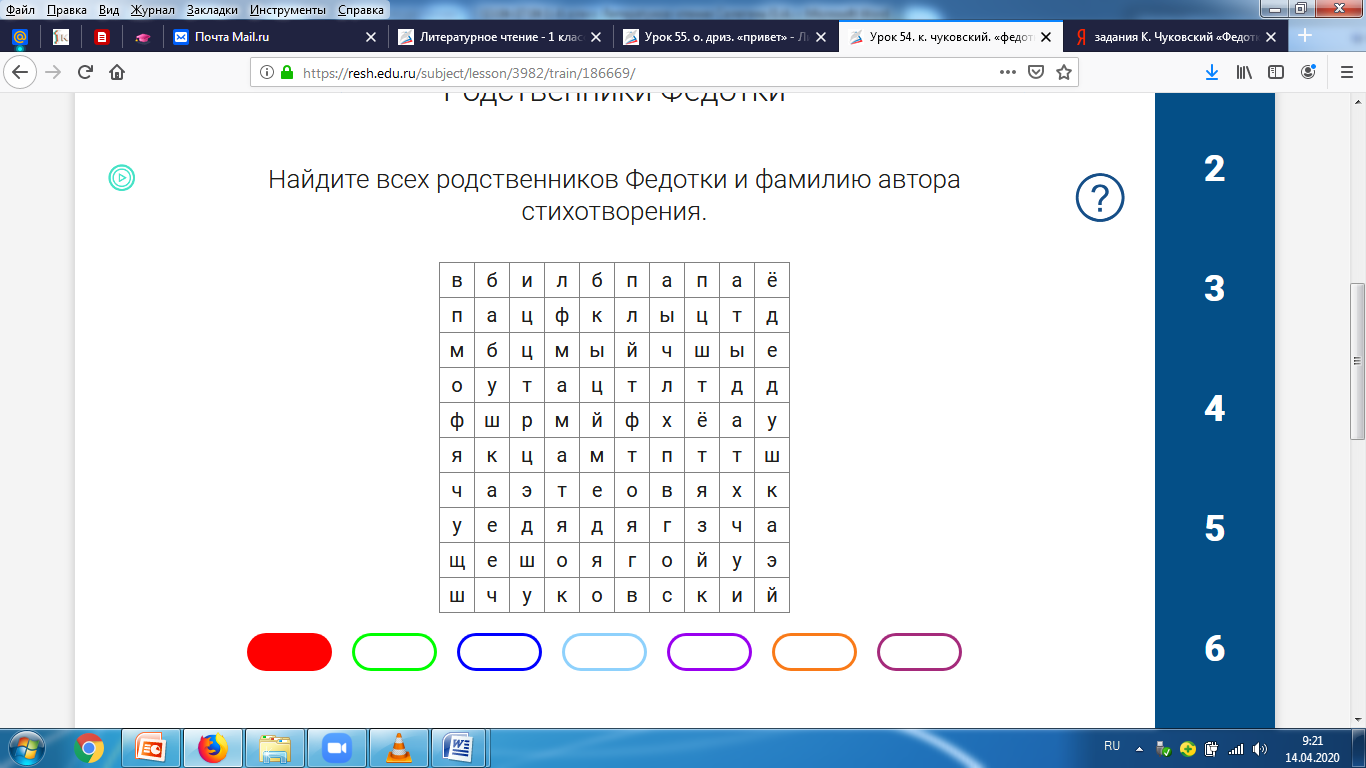 Приложение 2 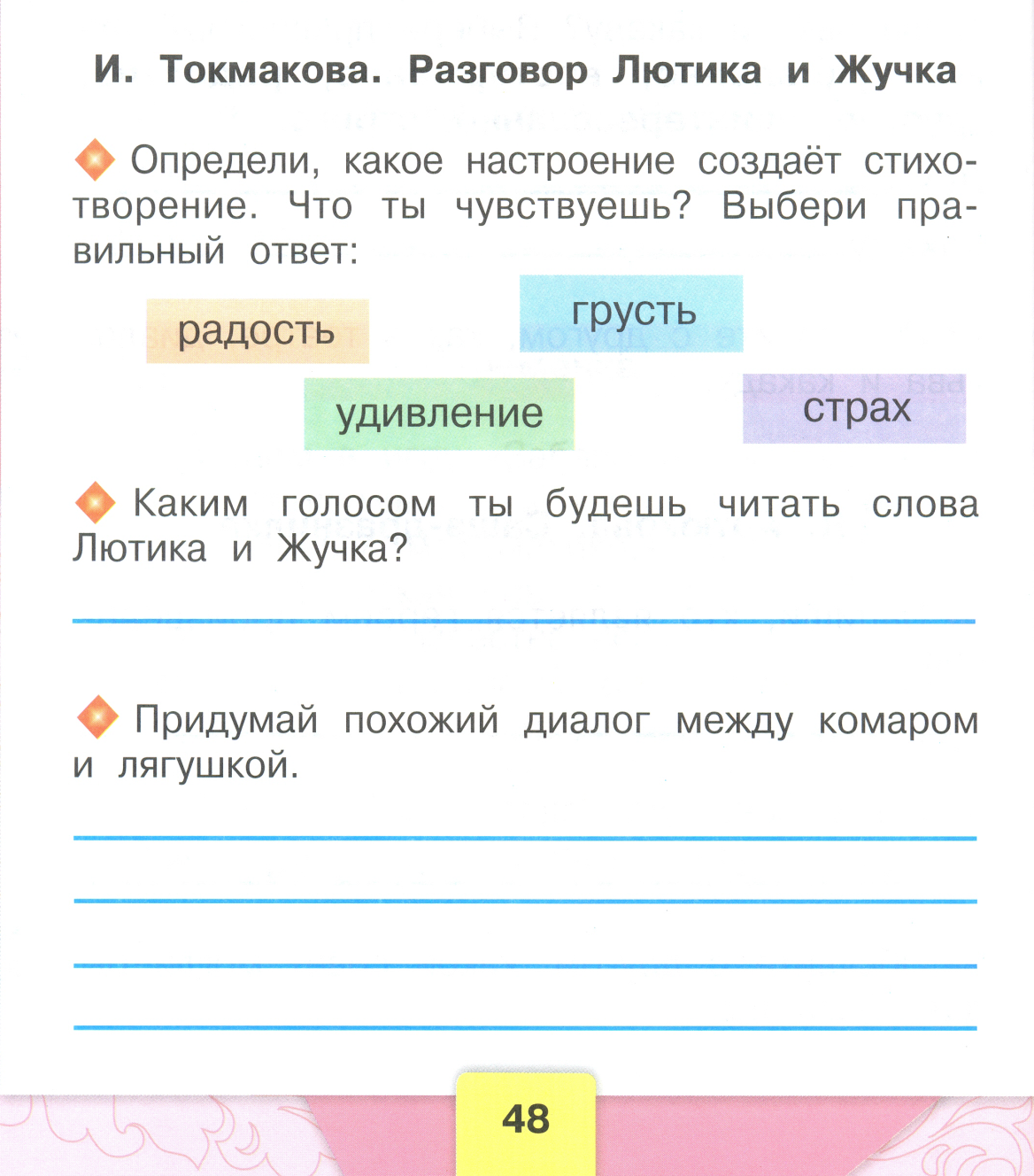 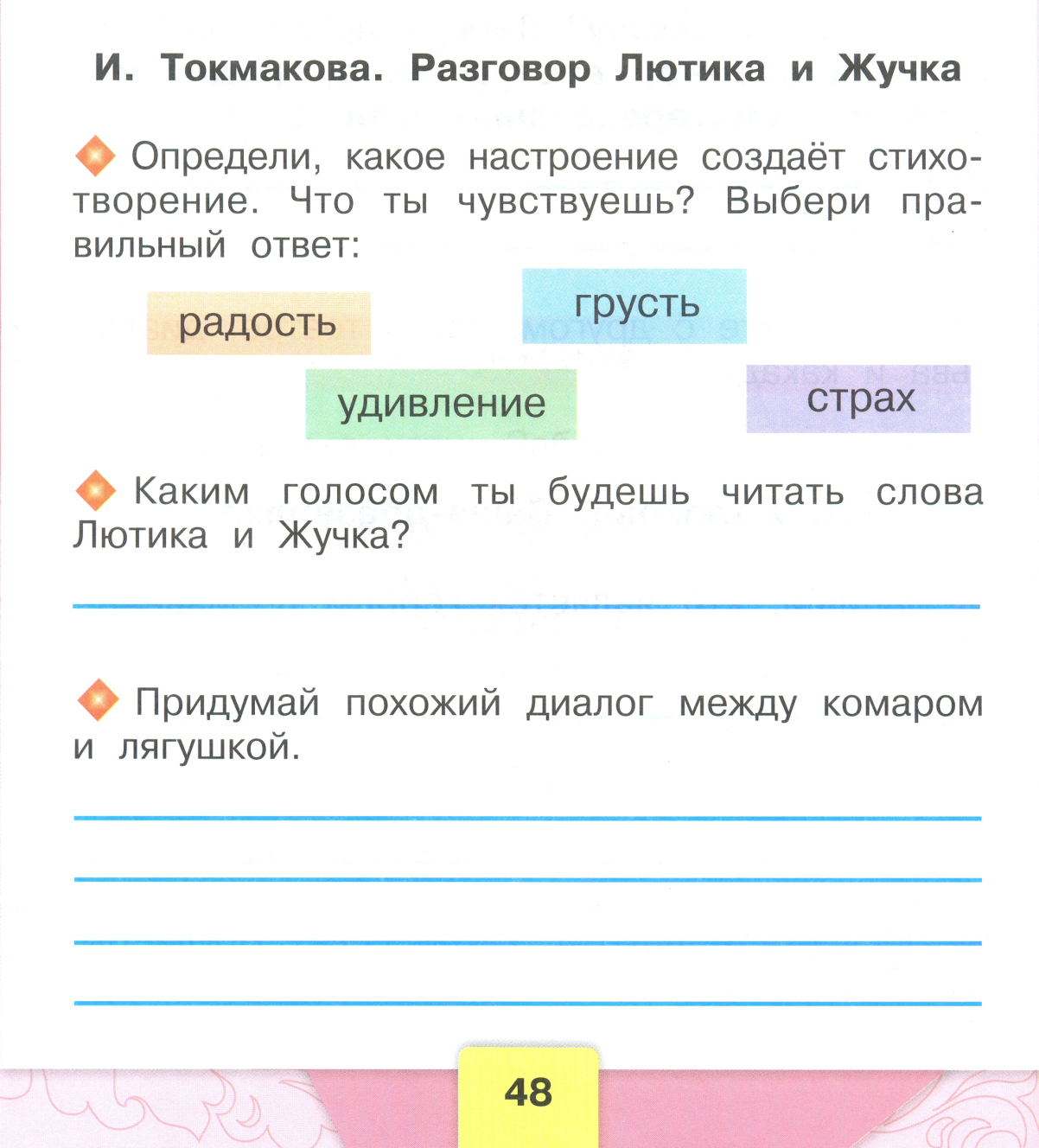 Приложение 3 помоги строить домголова болитпринялся за делосупу наварилаучуял запахпомочь суп естьспасибо за помощьобойдусьприложение 4 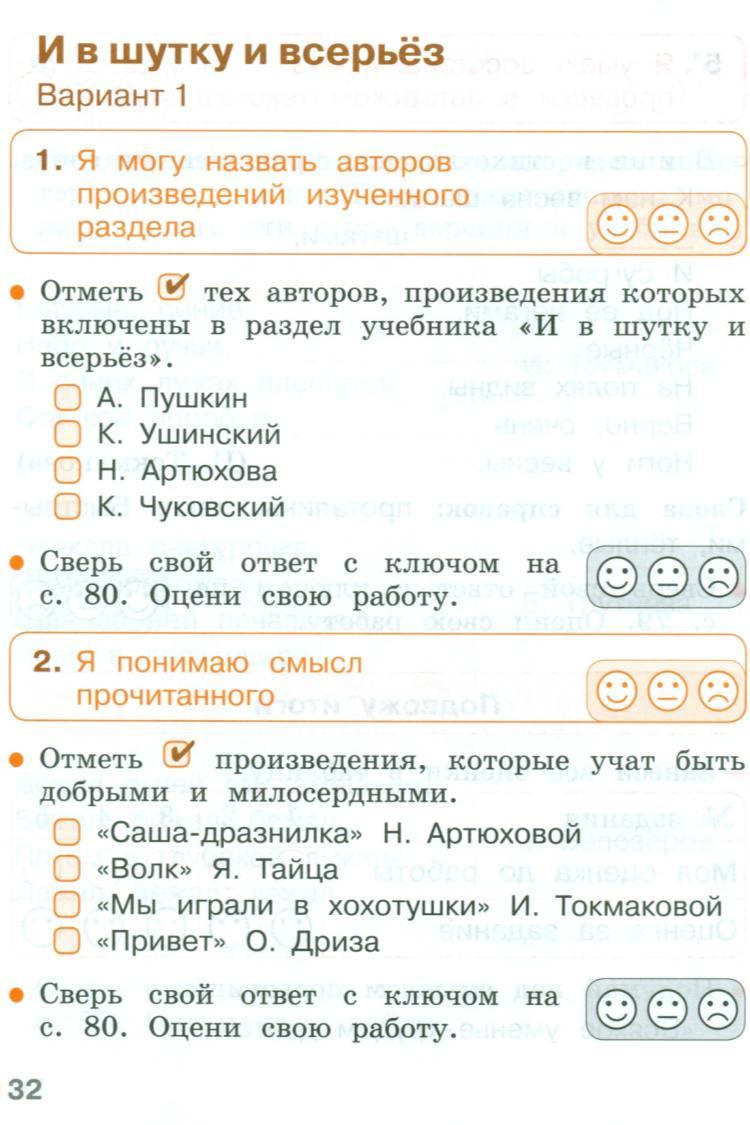 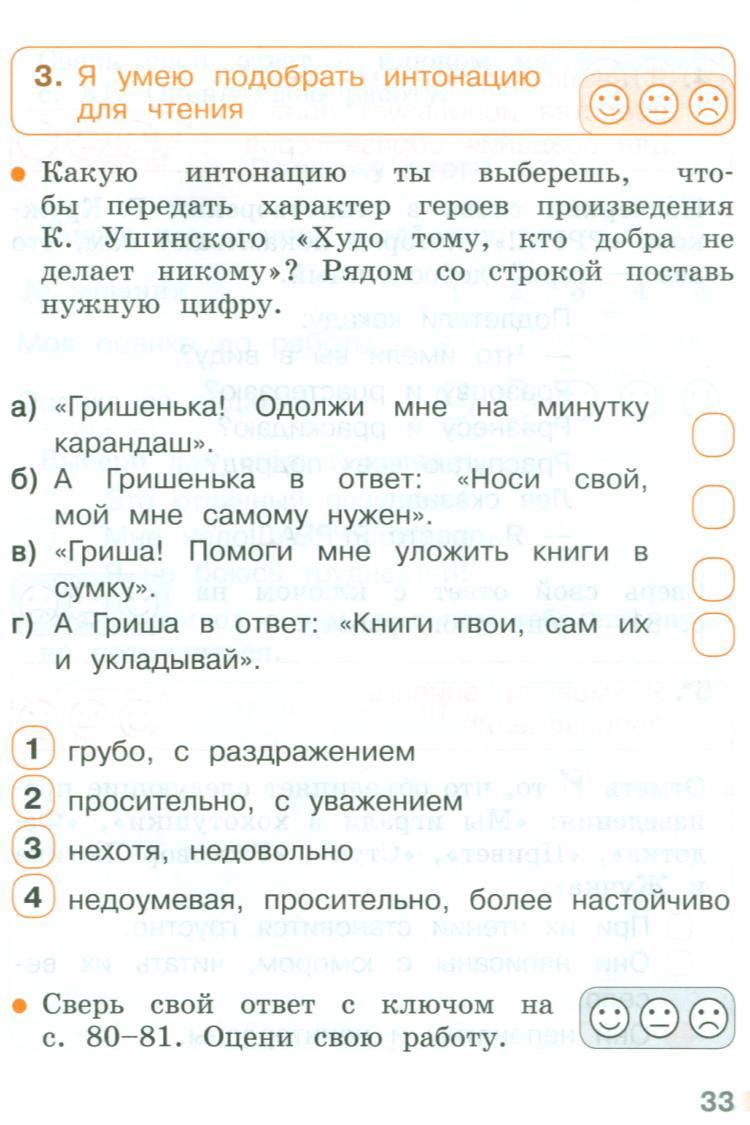 № п/пДатаРазделТемаФорма урока (с применением электронного обучения или дистанционных образовательных технологий)Содержание(задания для изучения)Текущий контрольТекущий контрольИтоговый контрольИтоговый контрольКонсультацияКонсультацияРазноуровневые домашние задания№ п/пДатаРазделТемаФорма урока (с применением электронного обучения или дистанционных образовательных технологий)Содержание(задания для изучения)формасрокиформасрокиформасрокиРазноуровневые домашние задания11022.04И в шутку и всерьезК. Чуковский «Федотка». О. Дриз «Привет». О.Григорьев «Стук».Электронное обучение1)Просмотреть видеоуроки на сайте РЭШ https://resh.edu.ru/subject/lesson/3982/main/186658/https://resh.edu.ru/subject/lesson/4017/main/195588/2) Подготовить выразительное чтение, понравившегося стихотворения.Самостоятельная работа (раздаточный материал +приложение 1) Выполнить на листочке,сфотографировать и отправить учителю в вайбере либо в электронном журнале.22.04Обобщение по теме «И в шутку и всерьёз».25.04Вопросы по электронной почтеveligodskaya.ksyu@mail.ruили вайбер 22.04До 20.00-11123.04И в шутку и всерьез.О.Григорьев «Стук». И.Токмакова «Разговор Лютика и Жучка».  И. Пивоварова «Кулинаки-пулинаки».Дистанционное и электронное обучение1)Онлайн-урок в zoom ссылка будет в вайбере. 2) Просмотреть видеоурок на сайте РЭШ https://resh.edu.ru/subject/lesson/4176/main/222689/выполнить тренировочные задания на сайте РЭШ https://resh.edu.ru/subject/lesson/4176/train/222692/Самостоятельная работа (раздаточный материал +приложение 2)Выполнить на листочке,сфотографировать и отправить учителю в вайбере либо в электронном журнале.23.04Обобщение по теме «И в шутку и всерьёз».25.04Вопросы по электронной почтеveligodskaya.ksyu@mail.ruили вайбер23.04 До 20.0011224.04И в шутку и всерьезК. Чуковский «Телефон». М. Пляцковский «Помощник».                      Электронное обучение1) Просмотреть видеоуроки на сайте РЭШ https://resh.edu.ru/subject/lesson/4055/main/190358/https://resh.edu.ru/subject/lesson/4175/main/212017/2)Пересказать рассказ М. Пляцковского «Помощник» по опорным словам (приложение 3)выучить наизусть понравившиеся строки из стихотворения «Телефон»24.04Обобщение по теме «И в шутку и всерьёз».25.04Вопросы по электронной почтеveligodskaya.ksyu@mail.ruили вайбер24.04До 20.0011325.04И в шутку и всерьезИз старинных книг. Повторение и обобщение по теме «И в шутку и всерьёз»Электронное обучение1) Просмотреть презентацию на сайте школы (урок №113)Выполнить задания в презентации.2)Учебник стр.24-25 ответить на вопрос 2.Самостоятельная работа (раздаточный материал +приложение 4)Выполнить на листочке,сфотографировать и отправить учителю в вайбере либо в электронном журнале.25.04Обобщение по теме «И в шутку и всерьёз».25.04Вопросы по электронной почтеveligodskaya.ksyu@mail.ruили вайбер25.04До 20.00